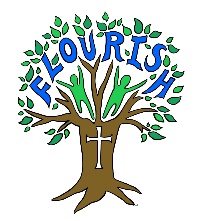 2022-2023PE Curriculum MapAutumn 1Autumn 2Spring 1Spring 2Summer 1Summer 2EYFSIntroduction to PEForest SchoolDanceForest SchoolBall Skills 1SwimmingFundamentals 1SwimmingBall Skills 2Forest SchoolGamesFore st SchoolYear 1Multi-skillsForest SchoolTeam-buildingForest SchoolGymnasticsSwimmingInvasion GamesSwimmingCricketForest SchoolAthleticsForest SchoolYear 2YogaForest SchoolBall skillsForest SchoolGymnasticsSwimmingTennis – Net & WallSwimmingRoundersForest SchoolAthleticsForest SchoolYear 3HockeySwimmingGymnasticsSwimmingFitnessForest SchoolTag RugbyForest SchoolTennisForest SchoolAthleticsForest SchoolYear 4HockeySwimmingGymnasticsSwimmingDodgeballForest SchoolOrienteeringForest SchoolCricketForest SchoolNetballForest SchoolYear 5HockeySwimmingGymnasticsSwimmingBadmintonForest SchoolNetballForest SchoolGolfForest SchoolHandballForest SchoolYear 6HockeySwimmingGymnasticsSwimmingVolleyballForest SchoolHandballForest SchoolTchoukballForest SchoolRoundersForest School